Framework Schedule 6 (Order Form Template and Call-Off Schedules)Order Form CALL-OFF REFERENCE:		CCIT23A72THE BUYER:			Cabinet OfficeBUYER ADDRESS			70 Whitehall, London, Greater London, SW1A 2AS THE SUPPLIER: 			Cubiquity LimitedSUPPLIER ADDRESS: 	Cubiquity Limited, Bourne House, 475 Godstone Road, Whyteleafe, Surrey, CR3 0BLREGISTRATION NUMBER: 	06925648  DUNS NUMBER:       		211672322SID4GOV ID:                 		Not knownAPPLICABLE FRAMEWORK CONTRACTThis Order Form is for the provision of the Call-Off Deliverables and dated 19th October 2023. It’s issued under the Framework Contract with the reference number RM6170 for the provision of Provision of The HM the King Official Portrait Scheme.   CALL-OFF LOT(S):Lot 2 – Print Management ServicesCALL-OFF INCORPORATED TERMSThe following documents are incorporated into this Call-Off Contract. Where numbers are missing we are not using those schedules. If the documents conflict, the following order of precedence applies:This Order Form including the Call-Off Special Terms and Call-Off Special Schedules.Joint Schedule 1(Definitions and Interpretation) RM6170 The following Schedules in equal order of precedence:Joint Schedules for RM6170 Joint Schedule 2 (Variation Form) Joint Schedule 3 (Insurance Requirements)Joint Schedule 4 (Commercially Sensitive Information)Joint Schedule 6 (Key Subcontractors)Joint Schedule 7 (Financial Difficulties)Joint Schedule 10 (Rectification Plan) Joint Schedule 11 (Processing Data)	Joint Schedule 12 (Supply Chain Visibility)	Joint Schedule 13 (Continuous Improvement)Call-Off Schedules for RM6170			Call-Off Schedule 4 (Call-off Tender)Call-Off Schedule 5 (Pricing Details)				Call-Off Schedule 13 (Implementation Plan and Testing)Call-Off Schedule 14 (Service Levels) 			 Call-Off Schedule 19 (Scottish Law)					 Call-Off Schedule 20 (Call-Off Specification)			 Call-Off Schedule 21 (Northern Ireland Law) 			 CCS Core Terms (version 3.0.8)Joint Schedule 5 (Corporate Social Responsibility) RM6170Call-Off Schedule 4 (Call-Off Tender) as long as any parts of the Call-Off Tender that offer a better commercial position for the Buyer (as decided by the Buyer) take precedence over the documents above.No other Supplier terms are part of the Call-Off Contract. That includes any terms written on the back of, added to this Order Form, or presented at the time of delivery. CALL-OFF SPECIAL TERMS:NoneCALL-OFF START DATE:			24th October 2023CALL-OFF EXPIRY DATE: 		23rd April 2024CALL-OFF INITIAL PERIOD:		6 MonthsCALL-OFF DELIVERABLES Option B: See details in Call-Off Schedule 20 (Call-Off Specification)MAXIMUM LIABILITY The limitation of liability for this Call-Off Contract is stated in Clause 11.2 of the Core Terms.The Estimated Year 1 Charges used to calculate liability in the first Contract Year is Redacted Text Under FOIA Section 43, Commercial InterestsCALL-OFF CHARGESOption B: See details in Call-Off Schedule 5 (Pricing Details)REIMBURSABLE EXPENSESNonePAYMENT METHODPayment via BACS upon receipt of a valid invoice which states the PO number used to commission the service.BUYER’S INVOICE ADDRESS: Redacted Text Under FOIA Section 40, Personal Informationemail address: Redacted Text Under FOIA Section 40, Personal InformationBUYER’S AUTHORISED REPRESENTATIVERedacted Text Under FOIA Section 40, Personal InformationBUYER’S ENVIRONMENTAL POLICYCabinet Office Environmental Policy Statement available online at: https://www.gov.uk/government/publications/cabinet-office-environmental-policy-statementBUYER’S SECURITY POLICY	https://www.gov.uk/government/publications/security-policy-framework/hmg-security-policy-frameworkSUPPLIER’S AUTHORISED REPRESENTATIVERedacted Text Under FOIA Section 40, Personal InformationSUPPLIER’S CONTRACT MANAGERRedacted Text Under FOIA Section 40, Personal InformationPROGRESS REPORT FREQUENCYOn the second Working Day of each calendar monthPROGRESS MEETING FREQUENCYMonthly on the fourth Working Day of each monthKEY STAFFRedacted Text Under FOIA Section 40, Personal InformationKEY SUBCONTRACTOR(S)Redacted Text Under FOIA Section 43, Commercial InterestsCOMMERCIALLY SENSITIVE INFORMATIONNot applicable  SERVICE CREDITSNot applicableADDITIONAL INSURANCESNot applicableGUARANTEENot applicableSOCIAL VALUE COMMITMENTThe Supplier agrees, in providing the Deliverables and performing its obligations under the Call-Off Contract, that it will comply with the social value commitments in Call-Off Schedule 4 (Call-Off Tender)]Buyer guidance: execution by seal / deed where required by the Buyer].Joint Schedule 3 (Insurance Requirements)The insurance you need to haveThe Supplier shall take out and maintain, or procure the taking out and maintenance of the insurances as set out in the Annex to this Schedule, any additional insurances required under a Call-Off Contract (specified in the applicable Order Form) ("Additional Insurances") and any other insurances as may be required by applicable Law (together the “Insurances”).  The Supplier shall ensure that each of the Insurances is effective no later than: the Framework Start Date in respect of those Insurances set out in the Annex to this Schedule and those required by applicable Law; and the Call-Off Contract Effective Date in respect of the Additional Insurances.The Insurances shall be: maintained in accordance with Good Industry Practice; (so far as is reasonably practicable) on terms no less favourable than those generally available to a prudent contractor in respect of risks insured in the international insurance market from time to time;taken out and maintained with insurers of good financial standing and good repute in the international insurance market; andmaintained for at least six (6) years after the End Date.The Supplier shall ensure that the public and products liability policy contain an indemnity to principals clause under which the Relevant Authority shall be indemnified in respect of claims made against the Relevant Authority in respect of death or bodily injury or third party property damage arising out of or in connection with the Deliverables and for which the Supplier is legally liable.How to manage the insuranceWithout limiting the other provisions of this Contract, the Supplier shall:take or procure the taking of all reasonable risk management and risk control measures in relation to Deliverables as it would be reasonable to expect of a prudent contractor acting in accordance with Good Industry Practice, including the investigation and reports of relevant claims to insurers;promptly notify the insurers in writing of any relevant material fact under any Insurances of which the Supplier is or becomes aware; andhold all policies in respect of the Insurances and cause any insurance broker effecting the Insurances to hold any insurance slips and other evidence of placing cover representing any of the Insurances to which it is a party.What happens if you aren’t insuredThe Supplier shall not take any action or fail to take any action or (insofar as is reasonably within its power) permit anything to occur in relation to it which would entitle any insurer to refuse to pay any claim under any of the Insurances.Where the Supplier has failed to purchase or maintain any of the Insurances in full force and effect, the Relevant Authority may elect (but shall not be obliged) following written notice to the Supplier to purchase the relevant Insurances and recover the reasonable premium and other reasonable costs incurred in connection therewith as a debt due from the Supplier.Evidence of insurance you must provideThe Supplier shall upon the Start Date and within 15 Working Days after the renewal of each of the Insurances, provide evidence, in a form satisfactory to the Relevant Authority, that the Insurances are in force and effect and meet in full the requirements of this Schedule.Making sure you are insured to the required amountThe Supplier shall ensure that any Insurances which are stated to have a minimum limit "in the aggregate" are maintained at all times for the minimum limit of indemnity specified in this Contract and if any claims are made which do not relate to this Contract then the Supplier shall notify the Relevant Authority and provide details of its proposed solution for maintaining the minimum limit of indemnity.Cancelled InsuranceThe Supplier shall notify the Relevant Authority in writing at least five (5) Working Days prior to the cancellation, suspension, termination or non-renewal of any of the Insurances.The Supplier shall ensure that nothing is done which would entitle the relevant insurer to cancel, rescind or suspend any insurance or cover, or to treat any insurance, cover or claim as voided in whole or part.  The Supplier shall use all reasonable endeavours to notify the Relevant Authority (subject to third party confidentiality obligations) as soon as practicable when it becomes aware of any relevant fact, circumstance or matter which has caused, or is reasonably likely to provide grounds to, the relevant insurer to give notice to cancel, rescind, suspend or void any insurance, or any cover or claim under any insurance in whole or in part.Insurance claimsThe Supplier shall promptly notify to insurers any matter arising from, or in relation to, the Deliverables, or each Contract for which it may be entitled to claim under any of the Insurances.  In the event that the Relevant Authority receives a claim relating to or arising out of a Contract or the Deliverables, the Supplier shall co-operate with the Relevant Authority and assist it in dealing with such claims including without limitation providing information and documentation in a timely manner.Except where the Relevant Authority is the claimant party, the Supplier shall give the Relevant Authority notice within twenty (20) Working Days after any insurance claim in excess of 10% of the sum required to be insured pursuant to Paragraph 5.1 relating to or arising out of the provision of the Deliverables or this Contract on any of the Insurances or which, but for the application of the applicable policy excess, would be made on any of the Insurances and (if required by the Relevant Authority) full details of the incident giving rise to the claim.Where any Insurance requires payment of a premium, the Supplier shall be liable for and shall promptly pay such premium.Where any Insurance is subject to an excess or deductible below which the indemnity from insurers is excluded, the Supplier shall be liable for such excess or deductible.  The Supplier shall not be entitled to recover from the Relevant Authority any sum paid by way of excess or deductible under the Insurances whether under the terms of this Contract or otherwise.ANNEX: REQUIRED INSURANCESThe Supplier shall hold the following insurance cover from the Framework Start Date in accordance with this Schedule:professional indemnity insurance with cover (for a single event or a series of related events and in the aggregate) of not less than five million pounds (£5,000,000); Third Party Public and product liability insurance with cover (for a single event or a series of related events and in the aggregate) of not less than five million pounds (£5,000,000); Public Liability Insurance with cover (for a single event or a series of related events and in the aggregate) of not less than five million pounds (£5,000,000) andemployers’ liability insurance with cover (for a single event or a series of related events and in the aggregate) of not less than] five million pounds (£5,000,000)Joint Schedule 4 (Commercially Sensitive Information)What is the Commercially Sensitive Information?In this Schedule the Parties have sought to identify the Supplier's Confidential Information that is genuinely commercially sensitive and the disclosure of which would be the subject of an exemption under the FOIA and the EIRs. Where possible, the Parties have sought to identify when any relevant Information will cease to fall into the category of Information to which this Schedule applies in the table below and in the Order Form (which shall be deemed incorporated into the table below).Without prejudice to the Relevant Authority's obligation to disclose Information in accordance with FOIA or Clause 16 (When you can share information), the Relevant Authority will, in its sole discretion, acting reasonably, seek to apply the relevant exemption set out in the FOIA to the following Information:Joint Schedule 6 (Key Subcontractors)Restrictions on certain subcontractorsThe Supplier is entitled to sub-contract its obligations under the Framework Contract to the Key Subcontractors set out in the Framework Award Form. The Supplier is entitled to sub-contract its obligations under a Call-Off Contract to Key Subcontractors listed in the Framework Award Form who are specifically nominated in the Order Form.Where during the Contract Period the Supplier wishes to enter into a new Key Sub-contract or replace a Key Subcontractor, it must obtain the prior written consent of CCS and the Buyer and the Supplier shall, at the time of requesting such consent, provide CCS and the Buyer with the information detailed in Paragraph 1.4.  The decision of CCS and the Buyer to consent or not will not be unreasonably withheld or delayed.  Where CCS consents to the appointment of a new Key Subcontractor then they will be added to section 18 of the Framework Award Form.  Where the Buyer consents to the appointment of a new Key Subcontractor then they will be added to Key Subcontractor section of the Order Form.  CCS and the Buyer may reasonably withhold their consent to the appointment of a Key Subcontractor if it considers that:the appointment of a proposed Key Subcontractor may prejudice the provision of the Deliverables or may be contrary to its interests;the proposed Key Subcontractor is unreliable and/or has not provided reliable goods and or reasonable services to its other customers; and/orthe proposed Key Subcontractor employs unfit persons.The Supplier shall provide CCS and the Buyer with the following information in respect of the proposed Key Subcontractor:the proposed Key Subcontractor’s name, registered office and company registration number;the scope/description of any Deliverables to be provided by the proposed Key Subcontractor; where the proposed Key Subcontractor is an Affiliate of the Supplier, evidence that demonstrates to the reasonable satisfaction of the CCS and the Buyer that the proposed Key Sub-Contract has been agreed on "arm’s-length" terms;for CCS, the Key Sub-Contract price expressed as a percentage of the total projected Framework Price over the Framework Contract Period; for the Buyer, the Key Sub-Contract price expressed as a percentage of the total projected Charges over the Call Off Contract Period; and(where applicable) Credit Rating Threshold (as defined in Joint Schedule 7 (Financial Distress)) of the Key Subcontractor.If requested by CCS and/or the Buyer, within ten (10) Working Days of receipt of the information provided by the Supplier pursuant to Paragraph 1.4, the Supplier shall also provide:a copy of the proposed Key Sub-Contract; and any further information reasonably requested by CCS and/or the Buyer.The Supplier shall ensure that each new or replacement Key Sub-Contract shall include: provisions which will enable the Supplier to discharge its obligations under the Contracts;a right under CRTPA for CCS and the Buyer to enforce any provisions under the Key Sub-Contract which confer a benefit upon CCS and the Buyer respectively;a provision enabling CCS and the Buyer to enforce the Key Sub-Contract as if it were the Supplier; a provision enabling the Supplier to assign, novate or otherwise transfer any of its rights and/or obligations under the Key Sub-Contract to CCS and/or the Buyer; obligations no less onerous on the Key Subcontractor than those imposed on the Supplier under the Framework Contract in respect of:the data protection requirements set out in Clause 14 (Data protection);the FOIA and other access request requirements set out in Clause 16 (When you can share information);the obligation not to embarrass CCS or the Buyer or otherwise bring CCS or the Buyer into disrepute; the keeping of records in respect of the goods and/or services being provided under the Key Sub-Contract, including the maintenance of Open Book Data; andthe conduct of audits set out in Clause 6 (Record keeping and reporting);provisions enabling the Supplier to terminate the Key Sub-Contract on notice on terms no more onerous on the Supplier than those imposed on CCS and the Buyer under Clauses 10.4 (When CCS or the Buyer can end this contract) and 10.5 (What happens if the contract ends) of this Contract; anda provision restricting the ability of the Key Subcontractor to sub-contract all or any part of the provision of the Deliverables provided to the Supplier under the Key Sub-Contract without first seeking the written consent of CCS and the Buyer. Joint Schedule 7 (Financial Difficulties)DefinitionsIn this Schedule, the following words shall have the following meanings and they shall supplement Joint Schedule 1 (Definitions):When this Schedule appliesThe Parties shall comply with the provisions of this Schedule in relation to the assessment of the financial standing of the Monitored Companies and the consequences of a change to that financial standing.    The terms of this Schedule shall survive: under the Framework Contract until the later of (a) the termination or expiry of the Framework Contract or (b) the latest date of termination or expiry of any call-off contract entered into under the Framework Contract (which might be after the date of termination or expiry of the Framework Contract); andunder the Call-Off Contract until the termination or expiry of the Call-Off Contract.What happens when your credit rating changesThe Supplier warrants and represents to CCS that as at the Start Date the long term credit ratings issued for the Monitored Companies by each of the Rating Agencies are as set out in Annex 2. The Supplier shall promptly (and in any event within five (5) Working Days) notify CCS in writing if there is any downgrade in the credit rating issued by any Rating Agency for a Monitored Company.If there is any downgrade credit rating issued by any Rating Agency for the Monitored Company the Supplier shall ensure that the Monitored Company’s auditors thereafter provide CCS within 10 Working Days of the end of each Contract Year and within 10 Working Days of written request by CCS (such requests not to exceed 4 in any Contract Year) with written calculations of the quick ratio for the Monitored Company as at the end of each Contract Year or such other date as may be requested by CCS.  For these purposes the "quick ratio" on any date means: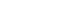 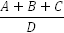 where:The Supplier shall: regularly monitor the credit ratings of each Monitored Company with the Rating Agencies; and promptly notify (or shall procure that its auditors promptly notify) CCS in writing following the occurrence of a Financial Distress Event or any fact, circumstance or matter which could cause a Financial Distress Event and in any event, ensure that such notification is made within 10 Working Days of the date on which the Supplier first becomes aware of the Financial Distress Event or the fact, circumstance or matter which could cause a Financial Distress Event.For the purposes of determining whether a Financial Distress Event has occurred the credit rating of the Monitored Company shall be deemed to have dropped below the applicable Credit Rating Threshold if any of the Rating Agencies have rated the Monitored Company at or below the applicable Credit Rating Threshold.What happens if there is a financial distress eventIn the event of a Financial Distress Event then, immediately upon notification of the Financial Distress Event (or if CCS becomes aware of the Financial Distress Event without notification and brings the event to the attention of the Supplier), the Supplier shall have the obligations and CCS shall have the rights and remedies as set out in Paragraphs 4.3 to 4.6.[Guidance: delete this clause if there are no Key Subcontractors or the Key Subcontractors are not Monitored Company][In the event that a Financial Distress Event arises due to a Key Subcontractor notifying CCS that the Supplier has not satisfied any sums properly due under a specified invoice and not subject to a genuine dispute then, CCS shall not exercise any of its rights or remedies under Paragraph 4.3 without first giving the Supplier ten (10) Working Days to:rectify such late or non-payment; or demonstrate to CCS's reasonable satisfaction that there is a valid reason for late or non-payment.]The Supplier shall and shall procure that the other Monitored Companies shall:at the request of CCS meet CCS as soon as reasonably practicable (and in any event within three (3) Working Days of the initial notification (or awareness) of the Financial Distress Event) to review the effect of the Financial Distress Event on the continued performance of each Contract and delivery of the Deliverables in accordance each Call-Off Contract; andwhere CCS reasonably believes (taking into account the discussions and any representations made under Paragraph 4.3.1) that the Financial Distress Event could impact on the continued performance of each Contract and delivery of the Deliverables in accordance with each Call-Off Contract: submit to CCS for its Approval, a draft Financial Distress Service Continuity Plan as soon as reasonably practicable (and in any event, within ten (10) Working Days of the initial notification (or awareness) of the Financial Distress Event); andprovide such financial information relating to the Monitored Company as CCS may reasonably require.If CCS does not (acting reasonably) approve the draft Financial Distress Service Continuity Plan, it shall inform the Supplier of its reasons and the Supplier shall take those reasons into account in the preparation of a further draft Financial Distress Service Continuity Plan, which shall be resubmitted to CCS within five (5) Working Days of the rejection of the first or subsequent (as the case may be) drafts. This process shall be repeated until the Financial Distress Service Continuity Plan is Approved by CCS or referred to the Dispute Resolution Procedure.If CCS considers that the draft Financial Distress Service Continuity Plan is insufficiently detailed to be properly evaluated, will take too long to complete or will not remedy the relevant Financial Distress Event, then it may either agree a further time period for the development and agreement of the Financial Distress Service Continuity Plan or escalate any issues with the draft Financial Distress Service Continuity Plan using the Dispute Resolution Procedure. Following Approval of the Financial Distress Service Continuity Plan by CCS, the Supplier shall:on a regular basis (which shall not be less than Monthly), review the Financial Distress Service Continuity Plan and assess whether it remains adequate and up to date to ensure the continued performance each Contract and delivery of the Deliverables in accordance with each Call-Off Contract;where the Financial Distress Service Continuity Plan is not adequate or up to date in accordance with Paragraph 4.6.1, submit an updated Financial Distress Service Continuity Plan to CCS for its Approval, and the provisions of Paragraphs 4.5 and 4.6 shall apply to the review and Approval process for the updated Financial Distress Service Continuity Plan; and comply with the Financial Distress Service Continuity Plan (including any updated Financial Distress Service Continuity Plan).Where the Supplier reasonably believes that the relevant Financial Distress Event (or the circumstance or matter which has caused or otherwise led to it) no longer exists, it shall notify CCS and subject to the agreement of the Parties, the Supplier may be relieved of its obligations under Paragraph 4.64.6. CCS shall be able to share any information it receives from the Buyer in accordance with this Paragraph with any Buyer who has entered into a Call-Off Contract with the Supplier.When CCS or the Buyer can terminate for financial distress CCS shall be entitled to terminate this Contract and Buyers shall be entitled to terminate their Call-Off Contracts for material Default if: the Supplier fails to notify CCS of a Financial Distress Event in accordance with Paragraph 3.4; CCS and the Supplier fail to agree a Financial Distress Service Continuity Plan (or any updated Financial Distress Service Continuity Plan) in accordance with Paragraphs 4.3 to 4.5; and/orthe Supplier fails to comply with the terms of the Financial Distress Service Continuity Plan (or any updated Financial Distress Service Continuity Plan) in accordance with Paragraph 4.6.3.What happens If your credit rating is still goodWithout prejudice to the Supplier’s obligations and CCS’ and the Buyer’s rights and remedies under Paragraph 5, if, following the occurrence of a Financial Distress Event, the Rating Agencies review and report subsequently that the credit ratings do not drop below the relevant Credit Rating Threshold, then:the Supplier shall be relieved automatically of its obligations under Paragraphs 4.3 to 4.6; andCCS shall not be entitled to require the Supplier to provide financial information in accordance with Paragraph 4.3.2(b). ANNEX 1: RATING AGENCIESDun & Bradstreet (D&B)ANNEX 2: CREDIT RATINGS & CREDIT RATING THRESHOLDSPart 1: Current RatingPart 2: Credit Rating ThresholdJoint Schedule 10 (Rectification Plan)Joint Schedule 11 (Processing Data)Status of the ControllerThe Parties acknowledge that for the purposes of the Data Protection Legislation, the nature of the activity carried out by each of them in relation to their respective obligations under a Contract dictates the status of each party under the DPA. A Party may act as:“Controller” in respect of the other Party who is “Processor”;“Processor” in respect of the other Party who is “Controller”;“Joint Controller” with the other Party; “Independent Controller” of the Personal Data where there other Party is also “Controller”,in respect of certain Personal Data under a Contract and shall specify in Annex 1 (Processing Personal Data) which scenario they think shall apply in each situation. Where one Party is Controller and the other Party its Processor Where a Party is a Processor, the only Processing that it is authorised to do is listed in Annex 1 (Processing Personal Data) by the Controller. The Processor shall notify the Controller immediately if it considers that any of the Controller’s instructions infringe the Data Protection Legislation.The Processor shall provide all reasonable assistance to the Controller in the preparation of any Data Protection Impact Assessment prior to commencing any Processing.  Such assistance may, at the discretion of the Controller, include:a systematic description of the envisaged Processing and the purpose of the Processing;an assessment of the necessity and proportionality of the Processing in relation to the Services;an assessment of the risks to the rights and freedoms of Data Subjects; andthe measures envisaged to address the risks, including safeguards, security measures and mechanisms to ensure the protection of Personal Data.The Processor shall, in relation to any Personal Data Processed in connection with its obligations under the Contract:Process that Personal Data only in accordance with Annex 1 (Processing Personal Data), unless the Processor is required to do otherwise by Law. If it is so required the Processor shall notify the Controller before Processing the Personal Data unless prohibited by Law;ensure that it has in place Protective Measures, including in the case of the Supplier the measures set out in Clause 14.3 of the Core Terms, which  the Controller may reasonably reject (but failure to reject shall not amount to approval by the Controller of the adequacy of the Protective Measures) having taken account of the:nature of the data to be protected;harm that might result from a Personal Data Breach;state of technological development; andcost of implementing any measures; ensure that :the Processor Personnel do not Process Personal Data except in accordance with the Contract (and in particular Annex 1 (Processing Personal Data));it takes all reasonable steps to ensure the reliability and integrity of any Processor Personnel who have access to the Personal Data and ensure that they:are aware of and comply with the Processor’s duties under this Joint Schedule 11, Clauses 14 (Data protection), 15 (What you must keep confidential) and 16 (When you can share information);are subject to appropriate confidentiality undertakings with the Processor or any Subprocessor;are informed of the confidential nature of the Personal Data and do not publish, disclose or divulge any of the Personal Data to any third party unless directed in writing to do so by the Controller or as otherwise permitted by the Contract; andhave undergone adequate training in the use, care, protection and handling of Personal Data; not transfer Personal Data outside of the EU unless the prior written consent of the Controller has been obtained and the following conditions are fulfilled:the Controller or the Processor has provided appropriate safeguards in relation to the transfer (whether in accordance with GDPR Article 46 or LED Article 37) as determined by the Controller;the Data Subject has enforceable rights and effective legal remedies;the Processor complies with its obligations under the Data Protection Legislation by providing an adequate level of protection to any Personal Data that is transferred (or, if it is not so bound, uses its best endeavours to assist the Controller in meeting its obligations); andthe Processor complies with any reasonable instructions notified to it in advance by the Controller with respect to the Processing of the Personal Data; andat the written direction of the Controller, delete or return Personal Data (and any copies of it) to the Controller on termination of the Contract unless the Processor is required by Law to retain the Personal Data.Subject to paragraph 7 of this Joint Schedule 11, the Processor  shall notify the Controller immediately if in relation to it Processing Personal Data under or in connection with the Contract it:receives a Data Subject Access Request (or purported Data Subject Access Request);receives a request to rectify, block or erase any Personal Data; receives any other request, complaint or communication relating to either Party's obligations under the Data Protection Legislation; receives any communication from the Information Commissioner or any other regulatory authority in connection with Personal Data Processed under the Contract; receives a request from any third Party for disclosure of Personal Data where compliance with such request is required or purported to be required by Law; orbecomes aware of a Personal Data Breach.The Processor’s obligation to notify under paragraph 6 of this Joint Schedule 11 shall include the provision of further information to the Controller, as details become available. Taking into account the nature of the Processing, the Processor shall provide the Controller with assistance in relation to either Party's obligations under Data Protection Legislation and any complaint, communication or request made under paragraph 6 of this Joint Schedule 11 (and insofar as possible within the timescales reasonably required by the Controller) including by immediately providing:the Controller with full details and copies of the complaint, communication or request;such assistance as is reasonably requested by the Controller to enable it to comply with a Data Subject Access Request within the relevant timescales set out in the Data Protection Legislation; the Controller, at its request, with any Personal Data it holds in relation to a Data Subject; assistance as requested by the Controller following any Personal Data Breach;  and/orassistance as requested by the Controller with respect to any request from the Information Commissioner’s Office, or any consultation by the Controller with the Information Commissioner's Office.The Processor shall maintain complete and accurate records and information to demonstrate its compliance with this Joint Schedule 11. This requirement does not apply where the Processor employs fewer than 250 staff, unless:the Controller determines that the Processing is not occasional;the Controller determines the Processing includes special categories of data as referred to in Article 9(1) of the GDPR or Personal Data relating to criminal convictions and offences referred to in Article 10 of the GDPR; orthe Controller determines that the Processing is likely to result in a risk to the rights and freedoms of Data Subjects.The Processor shall allow for audits of its Data Processing activity by the Controller or the Controller’s designated auditor.The Parties shall designate a Data Protection Officer if required by the Data Protection Legislation. Before allowing any Subprocessor to Process any Personal Data related to the Contract, the Processor must:notify the Controller in writing of the intended Subprocessor and Processing;obtain the written consent of the Controller; enter into a written agreement with the Subprocessor which give effect to the terms set out in this Joint Schedule 11 such that they apply to the Subprocessor; andprovide the Controller with such information regarding the Subprocessor as the Controller may reasonably require.The Processor shall remain fully liable for all acts or omissions of any of its Subprocessors.The Relevant Authority may, at any time on not less than 30 Working Days’ notice, revise this Joint Schedule 11 by replacing it with any applicable controller to processor standard clauses or similar terms forming part of an applicable certification scheme (which shall apply when incorporated by attachment to the Contract).The Parties agree to take account of any guidance issued by the Information Commissioner’s Office. The Relevant Authority may on not less than 30 Working Days’ notice to the Supplier amend the Contract to ensure that it complies with any guidance issued by the Information Commissioner’s Office. Where the Parties are Joint Controllers of Personal Data In the event that the Parties are Joint Controllers in respect of Personal Data under the Contract, the Parties shall implement paragraphs that are necessary to comply with GDPR Article 26 based on the terms set out in Annex 2 to this Joint Schedule 11 (Processing Data). Independent Controllers of Personal Data With respect to Personal Data provided by one Party to another Party for which each Party acts as Controller but which is not under the Joint Control of the Parties, each Party undertakes to comply with the applicable Data Protection Legislation in respect of their Processing of such Personal Data as Controller.Each Party shall Process the Personal Data in compliance with its obligations under the Data Protection Legislation and not do anything to cause the other Party to be in breach of it. Where a Party has provided Personal Data to the other Party in accordance with paragraph 7 of this Joint Schedule 11 above, the recipient of the Personal Data will provide all such relevant documents and information relating to its data protection policies and procedures as the other Party may reasonably require.The Parties shall be responsible for their own compliance with Articles 13 and 14 GDPR in respect of the Processing of Personal Data for the purposes of the Contract. The Parties shall only provide Personal Data to each other:to the extent necessary to perform their respective obligations under the Contract;in compliance with the Data Protection Legislation (including by ensuring all required data privacy information has been given to affected Data Subjects to meet the requirements of Articles 13 and 14 of the GDPR); andwhere it has recorded it in Annex 1 (Processing Personal Data).	Taking into account the state of the art, the costs of implementation and the nature, scope, context and purposes of Processing as well as the risk of varying likelihood and severity for the rights and freedoms of natural persons, each Party shall, with respect to its Processing of Personal Data as Independent Controller, implement and maintain appropriate technical and organisational measures to ensure a level of security appropriate to that risk, including, as appropriate, the measures referred to in Article 32(1)(a), (b), (c) and (d) of the GDPR, and the measures shall, at a minimum, comply with the requirements of the Data Protection Legislation, including Article 32 of the GDPR.A Party Processing Personal Data for the purposes of the Contract shall maintain a record of its Processing activities in accordance with Article 30 GDPR and shall make the record available to the other Party upon reasonable request.Where a Party receives a request by any Data Subject to exercise any of their rights under the Data Protection Legislation in relation to the Personal Data provided to it by the other Party pursuant to the Contract (“Request Recipient”):the other Party shall provide any information and/or assistance as reasonably requested by the Request Recipient to help it respond to the request or correspondence, at the cost of the Request Recipient; orwhere the request or correspondence is directed to the other Party and/or relates to that other Party's Processing of the Personal Data, the Request Recipient  will:promptly, and in any event within five (5) Working Days of receipt of the request or correspondence, inform the other Party that it has received the same and shall forward such request or correspondence to the other Party; andprovide any information and/or assistance as reasonably requested by the other Party to help it respond to the request or correspondence in the timeframes specified by Data Protection Legislation.Each Party shall promptly notify the other Party upon it becoming aware of any Personal Data Breach relating to Personal Data provided by the other Party pursuant to the Contract and shall: do all such things as reasonably necessary to assist the other Party in mitigating the effects of the Personal Data Breach; implement any measures necessary to restore the security of any compromised Personal Data; work with the other Party to make any required notifications to the Information Commissioner’s Office and affected Data Subjects in accordance with the Data Protection Legislation (including the timeframes set out therein); andnot do anything which may damage the reputation of the other Party or that Party's relationship with the relevant Data Subjects, save as required by Law. Personal Data provided by one Party to the other Party may be used exclusively to exercise rights and obligations under the Contract as specified in Annex 1 (Processing Personal Data). 	Personal Data shall not be retained or processed for longer than is necessary to perform each Party’s respective obligations under the Contract which is specified in Annex 1 (Processing Personal Data). Notwithstanding the general application of paragraphs 2 to 15 of this Joint Schedule 11 to Personal Data, where the Supplier is required to exercise its regulatory and/or legal obligations in respect of Personal Data, it shall act as an Independent Controller of Personal Data in accordance with paragraphs16 to 27 of this Joint Schedule 11.Annex 1 - Processing Personal DataThis Annex shall be completed by the Controller, who may take account of the view of the Processors, however the final decision as to the content of this Annex shall be with the Relevant Authority at its absolute discretion.  The contact details of the Relevant Authority’s Data Protection Officer are:  For CCS Cabinet Office,70 Whitehall, SW1A 2SA DPO@cabinetoffice.gov.ukThe contact details of the Supplier’s Data Protection Officer are: Nick Burden (nick.burden@cubiquitymedia.com).The Processor shall comply with any further written instructions with respect to Processing by the Controller.Any such further instructions shall be incorporated into this Annex.Annex 2 - Joint Controller Agreement1. Joint Controller Status and Allocation of Responsibilities 1.1	With respect to Personal Data under Joint Control of the Parties, the Parties envisage that they shall each be a Data Controller in respect of that Personal Data in accordance with the terms of this Annex 2 (Joint Controller Agreement) in replacement of paragraphs 2-15 of Joint Schedule 11 (Where one Party is Controller and the other Party is Processor) and paragraphs 7-27 of Joint Schedule 11 (Independent Controllers of Personal Data). Accordingly, the Parties each undertake to comply with the applicable Data Protection Legislation in respect of their Processing of such Personal Data as Data Controllers. 1.2 The Parties agree that the [Supplier/Relevant Authority]: (a)	is the exclusive point of contact for Data Subjects and is responsible for all steps necessary to comply with the GDPR regarding the exercise by Data Subjects of their rights under the GDPR;(b) 	shall direct Data Subjects to its Data Protection Officer or suitable alternative in connection with the exercise of their rights as Data Subjects and for any enquiries concerning their Personal Data or privacy;(c)	is solely responsible for the Parties’ compliance with all duties to provide information to Data Subjects under Articles 13 and 14 of the GDPR;(d)	is responsible for obtaining the informed consent of Data Subjects, in accordance with the GDPR, for Processing in connection with the Services where consent is the relevant legal basis for that Processing; and(e)	shall make available to Data Subjects the essence of this Annex (and notify them of any changes to it) concerning the allocation of responsibilities as Joint Controller and its role as exclusive point of contact, the Parties having used their best endeavours to agree the terms of that essence. This must be outlined in the [Supplier’s/Relevant Authority’s] privacy policy (which must be readily available by hyperlink or otherwise on all of its public facing services and marketing).1.3 Notwithstanding the terms of clause 1.2, the Parties acknowledge that a Data Subject has the right to exercise their legal rights under the Data Protection Legislation as against the relevant Party as Controller.Undertakings of both PartiesThe Supplier and the Relevant Authority each undertake that they shall: (a)	report to the other Party every [x] months on:(i)	the volume of Data Subject Access Request (or purported Data Subject  Access Requests) from Data Subjects (or third parties on their behalf);(ii)	the volume of requests from Data Subjects (or third parties on their behalf) to rectify, block or erase any Personal Data; (iii)	any other requests, complaints or communications from Data Subjects (or third parties on their behalf) relating to the other Party’s obligations under applicable Data Protection Legislation;(iv)	any communications from the Information Commissioner or any other regulatory authority in connection with Personal Data; and(v)	any requests from any third party for disclosure of Personal Data where compliance with such request is required or purported to be required by Law,that it has received in relation to the subject matter of the Contract during that period; (b)	notify each other immediately if it receives any request, complaint or communication made as referred to in Clauses 2.1(a)(i) to (v); (c)	provide the other Party with full cooperation and assistance in relation to any request, complaint or communication made as referred to in Clauses 2.1(a)(iii) to (v) to enable the other Party to comply with the relevant timescales set out in the Data Protection Legislation;(d) 	not disclose or transfer the Personal Data to any third party unless necessary for the provision of the Services and, for any disclosure or transfer of Personal Data to any third party, (save where such disclosure or transfer is specifically authorised under the Contract or is required by Law) ensure consent has been obtained from the Data Subject prior to disclosing or transferring the Personal Data to the third party. For the avoidance of doubt, the third party to which Personal Data is transferred must be subject to equivalent obligations which are no less onerous than those set out in this Annex;(e)	request from the Data Subject only the minimum information necessary to provide the Services and treat such extracted information as Confidential Information;(f)	ensure that at all times it has in place appropriate Protective Measures to guard against unauthorised or unlawful Processing of the Personal Data and/or accidental loss, destruction or damage to the Personal Data and unauthorised or unlawful disclosure of or access to the Personal Data;(g)	take all reasonable steps to ensure the reliability and integrity of any of its Personnel who have access to the Personal Data and ensure that its Personnel:(i)	are aware of and comply with their duties under this Annex 2 (Joint Controller Agreement) and those in respect of Confidential Information (ii)	are informed of the confidential nature of the Personal Data, are subject to appropriate obligations of confidentiality and do not publish, disclose or divulge any of the Personal Data to any third party where the that Party would not be permitted to do so; (iii)	have undergone adequate training in the use, care, protection and handling of personal data as required by the applicable Data Protection Legislation;(h)	ensure that it has in place Protective Measures as appropriate to protect against a Personal Data Breach having taken account of the:(i)    nature of the data to be protected;(i)   harm that might result from a Personal Data Breach;(iii)   state of technological development; and(iv)   cost of implementing any measures;(i)  	ensure that it has the capability (whether technological or otherwise), to the extent required by Data Protection Legislation, to provide or correct or delete at the request of a Data Subject all the Personal Data relating to that Data Subject that it holds; and(i)  	ensure that it notifies the other Party as soon as it becomes aware of a Personal Data Breach. 2.2 	Each Joint Controller shall use its reasonable endeavours to assist the other Controller to comply with any obligations under applicable Data Protection Legislation and shall not perform its obligations under this Annex in such a way as to cause the other Joint Controller to breach any of its obligations under applicable Data Protection Legislation to the extent it is aware, or ought reasonably to have been aware, that the same would be a breach of such obligations3. Data Protection Breach3.1 Without prejudice to clause 3.2, each Party shall notify the other Party promptly and without undue delay, and in any event within 48 hours, upon becoming aware of any Personal Data Breach or circumstances that are likely to give rise to a Personal Data Breach, providing the Relevant Authority and its advisors with:(a) sufficient information and in a timescale which allows the other Party to meet any obligations to report a Personal Data Breach under the Data Protection Legislation;(b) all reasonable assistance, including:co-operation with the other Party and the Information Commissioner investigating the Personal Data Breach and its cause, containing and recovering the compromised Personal Data and compliance with the applicable guidance;co-operation with the other Party including taking such reasonable steps as are directed by the Relevant Authority to assist in the investigation, mitigation and remediation of a Personal Data Breach;co-ordination with the other Party regarding the management of public relations and public statements relating to the Personal Data Breach; and/orproviding the other Party and to the extent instructed by the other Party to do so, and/or the Information Commissioner investigating the Personal Data Breach, with complete information relating to the Personal Data Breach, including, without limitation, the information set out in Clause 3.2.3.2 Each Party shall take all steps to restore, re-constitute and/or reconstruct any Personal Data where it has  lost, damaged, destroyed, altered or corrupted as a result of a Personal Data Breach as it was  that Party’s own data at its own cost with all possible speed and shall provide the other Party with all reasonable assistance in respect of any such Personal Data Breach, including providing the other Party, as soon as possible and within 48 hours of the Personal Data Breach relating to the Personal Data Breach, in particular:(a) the nature of the Personal Data Breach; (b) the nature of Personal Data affected;(c) the categories and number of Data Subjects concerned;(d) the name and contact details of the Supplier’s Data Protection Officer or other relevant contact from whom more information may be obtained;(e) measures taken or proposed to be taken to address the Personal Data Breach; and(f) describe the likely consequences of the Personal Data Breach.4. Audit4.1  The Supplier shall permit:	the Relevant Authority, or a third-party auditor acting under the Relevant Authority’s direction, to conduct, at the Relevant Authority’s cost, data privacy and security audits, assessments and inspections concerning the Supplier’s data security and privacy procedures relating to Personal Data, its compliance with this Annex 2 and the Data Protection Legislation; and/orthe Relevant Authority, or a third-party auditor acting under the Relevant Authority’s direction, access to premises at which the Personal Data is accessible or at which it is able to inspect any relevant records, including the record maintained under Article 30 GDPR by the Supplier so far as relevant to the Contract, and procedures, including premises under the control of any third party appointed by the Supplier to assist in the provision of the Services. 4.2 The Relevant Authority may, in its sole discretion, require the Supplier to provide evidence of the Supplier’s compliance with Clause 4.1 in lieu of conducting such an audit, assessment or inspection.5. Impact Assessments5.1 The Parties shall:	provide all reasonable assistance to each other to prepare any Data Protection Impact Assessment as may be required (including provision of detailed information and assessments in relation to Processing operations, risks and measures); andmaintain full and complete records of all Processing carried out in respect of the Personal Data in connection with the Contract, in accordance with the terms of Article 30 GDPR.6. ICO GuidanceThe Parties agree to take account of any guidance issued by the Information Commissioner and/or any relevant Central Government Body. The Relevant Authority may on not less than thirty (30) Working Days’ notice to the Supplier amend the Contract to ensure that it complies with any guidance issued by the Information Commissioner and/or any relevant Central Government Body.7. Liabilities for Data Protection Breach[Guidance: This clause represents a risk share, you may wish to reconsider the apportionment of liability and whether recoverability of losses are likely to be hindered by the contractual limitation of liability provisions] 7.1 If financial penalties are imposed by the Information Commissioner on either the Relevant Authority or the Supplier for a Personal Data Breach ("Financial Penalties") then the following shall occur:if in the view of the Information Commissioner, the Relevant Authority is responsible for the Personal Data Breach, in that it is caused as a result of the actions or inaction of the Relevant Authority, its employees, agents, contractors (other than the Supplier) or systems and procedures controlled by the Relevant Authority, then the Relevant Authority shall be responsible for the payment of such Financial Penalties. In this case, the Relevant Authority will conduct an internal audit and engage at its reasonable cost when necessary, an independent third party to conduct an audit of any such Personal Data Breach. The Supplier shall provide to the Relevant Authority and its third party investigators and auditors, on request and at the Supplier's reasonable cost, full cooperation and access to conduct a thorough audit of such Personal Data Breach; if in the view of the Information Commissioner, the Supplier is responsible for the Personal Data Breach, in that it is not a Personal Data Breach that the Relevant Authority is responsible for, then the Supplier shall be responsible for the payment of these Financial Penalties. The Supplier will provide to the Relevant Authority and its auditors, on request and at the Supplier’s sole cost, full cooperation and access to conduct a thorough audit of such Personal Data Breach; orif no view as to responsibility is expressed by the Information Commissioner, then the Relevant Authority and the Supplier shall work together to investigate the relevant Personal Data Breach and allocate responsibility for any Financial Penalties as outlined above, or by agreement to split any financial penalties equally if no responsibility for the Personal Data Breach can be apportioned. In the event that the Parties do not agree such apportionment then such Dispute shall be referred to the Dispute Resolution Procedure set out in Clause 34 of the Core Terms (Resolving disputes). 7.2 If either the Relevant Authority or the Supplier is the defendant in a legal claim brought before a court of competent jurisdiction (“Court”) by a third party in respect of a Personal Data Breach, then unless the Parties otherwise agree, the Party that is determined by the final decision of the court to be responsible for the Personal Data Breach shall be liable for the losses arising from such Personal Data Breach. Where both Parties are liable, the liability will be apportioned between the Parties in accordance with the decision of the Court.  7.3 In respect of any losses, cost claims or expenses incurred by either Party as a result of a Personal Data Breach (the “Claim Losses”):if the Relevant Authority is responsible for the relevant Personal Data Breach, then the Relevant Authority shall be responsible for the Claim Losses;if the Supplier is responsible for the relevant Personal Data Breach, then the Supplier shall be responsible for the Claim Losses: andif responsibility for the relevant Personal Data Breach is unclear, then the Relevant Authority and the Supplier shall be responsible for the Claim Losses equally. 7.4 Nothing in either clause 7.2 or clause 7.3 shall preclude the Relevant Authority and the Supplier reaching any other agreement, including by way of compromise with a third party complainant or claimant, as to the apportionment of financial responsibility for any Claim Losses as a result of a Personal Data Breach, having regard to all the circumstances of the Personal Data Breach and the legal and financial obligations of the Relevant Authority.8. TerminationIf the Supplier is in material Default under any of its obligations under this Annex 2 (Joint Controller Agreement), the Relevant Authority shall be entitled to terminate the Contract by issuing a Termination Notice to the Supplier in accordance with Clause 10 of the Core Terms (Ending the contract).9. Sub-Processing10.1 In respect of any Processing of Personal Data performed by a third party on behalf of a Party, that Party shall:(a) carry out adequate due diligence on such third party to ensure that it is capable of providing the level of protection for the Personal Data as is required by the Contract, and  provide evidence of such due diligence to the  other Party where reasonably requested; and(b) ensure that a suitable agreement is in place with the third party as required under applicable Data Protection Legislation.10. Data RetentionThe Parties agree to erase Personal Data from any computers, storage devices and storage media that are to be retained as soon as practicable after it has ceased to be necessary for them to retain such Personal Data under applicable Data Protection Legislation and their privacy policy (save to the extent (and for the limited period) that such information needs to be retained by the a Party for statutory compliance purposes or as otherwise required by the Contract), and taking all further actions as may be necessary to ensure its compliance with Data Protection Legislation and its privacy policy. Joint Schedule 12 (Supply Chain Visibility)Definitions 1.1 In this Schedule, the following words shall have the following meanings and they shall supplement Joint Schedule 1 (Definitions):Visibility of Sub-Contract Opportunities in the Supply Chain  The Supplier shall:subject to Paragraph 2.3, advertise on Contracts Finder all Sub-Contract opportunities arising from or in connection with the provision of the Deliverables above a minimum threshold of £25,000 that arise during the Contract Period;within 90 days of awarding a Sub-Contract to a Subcontractor, update the notice on Contract Finder with details of the successful Subcontractor; monitor the number, type and value of the Sub-Contract opportunities placed on Contracts Finder advertised and awarded in its supply chain during the Contract Period; provide reports on the information at Paragraph 2.1.3 to the Relevant Authority in the format and frequency as reasonably specified by the Relevant Authority; and promote Contracts Finder to its suppliers and encourage those organisations to register on Contracts Finder. Each advert referred to at Paragraph 2.1.1 of this Schedule 12 shall provide a full and detailed description of the Sub-Contract opportunity with each of the mandatory fields being completed on Contracts Finder by the Supplier. The obligation on the Supplier set out at Paragraph 2.1 shall only apply in respect of Sub-Contract opportunities arising after the Effective Date.Notwithstanding Paragraph 2.1, the Authority may by giving its prior Approval, agree that a Sub-Contract opportunity is not required to be advertised by the Supplier on Contracts Finder.  Visibility of Supply Chain SpendIn addition to any other management information requirements set out in the Contract, the Supplier agrees and acknowledges that it shall, at no charge, provide timely, full, accurate and complete SME management information reports (the “SME Management Information Reports”) to the Relevant Authority which incorporates the data described in the Supply Chain Information Report Template which is: the total contract revenue received directly on the Contract;the total value of sub-contracted revenues under the Contract (including revenues for non-SMEs/non-VCSEs); andthe total value of sub-contracted revenues to SMEs and VCSEs.The SME Management Information Reports shall be provided by the Supplier in the correct format as required by the Supply Chain Information Report Template and any guidance issued by the Relevant Authority from time to time. The Supplier agrees that it shall use the Supply Chain Information Report Template to provide the information detailed at Paragraph 3.1(a) –(c) and acknowledges that the template may be changed from time to time (including the data required and/or format) by the Relevant Authority issuing a replacement version. The Relevant Authority agrees to give at least thirty (30) days’ notice in writing of any such change and shall specify the date from which it must be used.The Supplier further agrees and acknowledges that it may not make any amendment to the Supply Chain Information Report Template without the prior Approval of the Authority.  Annex 1Supply Chain Information Report template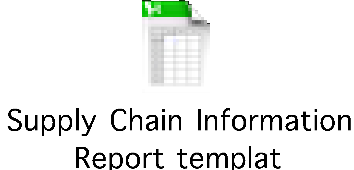 Joint Schedule 13 (Continuous Improvement) Relevant Authorities RightsThe Relevant Authority and the Supplier recognise that, where specified in Framework Schedule 4 (Framework Management), a Buyer may give CCS the right to enforce the Buyer's rights under this Schedule.Supplier’s ObligationsThe Supplier must, throughout the Contract Period, identify new or potential improvements to the provision of the Deliverables with a view to reducing the Relevant Authority’s costs (including the Charges /Framework Prices) and/or improving the quality and efficiency of the Deliverables and their supply to the Relevant Authority.  The Supplier must adopt a policy of continuous improvement in relation to the Deliverables.This may include regular reviews with the Relevant Authority of the Deliverables and the way it provides them, with a view to reducing the Relevant Authority's costs (including the Charges/ Framework Prices) and/or improving the quality and efficiency of the Deliverables.  The Supplier and the Relevant Authority must provide each other with any information relevant to meeting this objective. In addition to Paragraph 2.1, the Supplier may be requested by the Relevant Authority to produce at the start of each Contract (or where otherwise specified in the Order Form) a plan for improving the provision of the Deliverables and/or reducing the Charges/Framework Prices (without adversely affecting the performance of this Contract) ("Continuous Improvement Plan") for the Relevant Authority's approval.  The Continuous Improvement Plan must include, as a minimum, proposals:identifying the emergence of relevant new and evolving technologies;changes in business processes of the Supplier or the Relevant Authority and ways of working that would provide cost savings and/or enhanced benefits to the Relevant Authority (such as methods of interaction, supply chain efficiencies, reduction in energy consumption and methods of sale);new or potential improvements to the provision of the Deliverables including the quality, responsiveness, procedures, benchmarking methods, likely performance mechanisms and customer support services in relation to the Deliverables; andmeasuring and reducing the sustainability impacts of the Supplier's operations and supply-chains relating to the Deliverables, and identifying opportunities to assist the Relevant Authority in meeting their sustainability objectives.The initial Continuous Improvement Plan may be requested by the Relevant Authority during the first (1st) Contract Year and where applicable, shall be submitted by the Supplier to the Relevant Authority for approval within one hundred (100) Working Days of the first Order or six (6) Months following the Start Date, whichever is earlier.  The Relevant Authority reserves the right to request the initial Continuous Improvement Plan at any time during the Contract Period which may be after the first (1st) Contract Year, where it is deemed to be beneficial. The Relevant Authority shall notify the Supplier of its approval or rejection of the proposed Continuous Improvement Plan or any updates to it within twenty (20) Working Days of receipt.  If it is rejected then the Supplier shall, within ten (10) Working Days of receipt of notice of rejection, submit a revised Continuous Improvement Plan reflecting the changes required.  Once approved, it becomes the Continuous Improvement Plan for the purposes of this Contract.The Supplier must provide sufficient information with each suggested improvement to enable a decision on whether to implement it. The Supplier shall provide any further information as requested.If the Relevant Authority wishes to incorporate any improvement into this Contract, it must request a Variation in accordance with the Variation Procedure and the Supplier must implement such Variation at no additional cost to the Buyer or CCS.Once the first Continuous Improvement Plan has been approved in accordance with Paragraph 2.7the Supplier shall use all reasonable endeavours to implement any agreed deliverables in accordance with the Continuous Improvement Plan; andthe Parties agree to meet as soon as reasonably possible following the start of each quarter (or as otherwise agreed between the Parties) to review the Supplier's progress against the Continuous Improvement Plan.The Supplier shall update the Continuous Improvement Plan as and when required but at least once every Contract Year (after the first Continuous Improvement Plan has been approved) in accordance with the procedure and timescales set out in Paragraph 2.4.All costs relating to the compilation or updating of the Continuous Improvement Plan and the costs arising from any improvement made pursuant to it and the costs of implementing any improvement, shall have no effect on and are included in the Charges.Should the Supplier's costs in providing the Deliverables to the Relevant Authority be reduced as a result of any changes implemented, all of the cost savings shall be passed on to the Relevant Authority by way of a consequential and immediate reduction in the Charges for the Deliverables.At any time during the Contract Period of the Call-Off Contract, the Supplier may make a proposal for gainshare. If the Relevant Authority deems gainshare to be applicable then the Supplier shall update the Continuous Improvement Plan so as to include details of the way in which the proposal shall be implemented in accordance with an agreed gainshare ratio.Call-Off Schedule 4 (Call Off Tender) Redacted Text Under FOIA Section 43, Commercial InterestsCall-Off Schedule 5 (Pricing Details)Redacted Text Under FOIA Section 43, Commercial InterestsCall-Off Schedule 13 (Implementation Plan and Testing)Part A - ImplementationdefinitionsIn this Schedule, the following words shall have the following meanings and they shall supplement Joint Schedule 1 (Definitions):Agreeing and following the Implementation PlanA draft of the Implementation Plan is set out in the Annex to this Schedule.  The Supplier shall provide a further draft Implementation Plan five (5) working days after the Call-Off Contract Start Date.The draft Implementation Plan:must contain information at the level of detail necessary to manage the implementation stage effectively and as the Buyer may otherwise require; andit shall take account of all dependencies known to, or which should reasonably be known to, the Supplier.Following receipt of the draft Implementation Plan from the Supplier, the Parties shall use reasonable endeavours to agree the contents of the Implementation Plan.  If the Parties are unable to agree the contents of the Implementation Plan within twenty (20) Working Days of its submission, then such Dispute shall be resolved in accordance with the Dispute Resolution Procedure.The Supplier shall provide each of the Deliverable Items identified in the Implementation Plan by the date assigned to that Deliverable Item in the Implementation Plan so as to ensure that each Milestone identified in the Implementation Plan is Achieved on or before its Milestone Date.The Supplier shall monitor its performance against the Implementation Plan and Milestones (if any) and report to the Buyer on such performance.Reviewing and changing the Implementation PlanSubject to Paragraph 4.3, the Supplier shall keep the Implementation Plan under review in accordance with the Buyer’s instructions and ensure that it is updated on a regular basis.The Buyer shall have the right to require the Supplier to include any reasonable changes or provisions in each version of the Implementation Plan.Changes to any Milestones, Milestone Payments and Delay Payments shall only be made in accordance with the Variation Procedure.Time in relation to compliance with the Implementation Plan shall be of the essence and failure of the Supplier to comply with the Implementation Plan shall be a material Default.Security requirements before the Start Date The Supplier shall note that it is incumbent upon them to understand the lead-in period for security clearances and ensure that all Supplier Staff have the necessary security clearance in place before the Call-Off Start Date. The Supplier shall ensure that this is reflected in their Implementation Plans. The Supplier shall ensure that all Supplier Staff and Subcontractors do not access the Buyer's IT systems, or any IT systems linked to the Buyer, unless they have satisfied the Buyer's security requirements.The Supplier shall be responsible for providing all necessary information to the Buyer to facilitate security clearances for Supplier Staff and Subcontractors in accordance with the Buyer's requirements.The Supplier shall provide the names of all Supplier Staff and Subcontractors and inform the Buyer of any alterations and additions as they take place throughout the Call-Off Contract.The Supplier shall ensure that all Supplier Staff and Subcontractors requiring access to the Buyer Premises have the appropriate security clearance. It is the Supplier's responsibility to establish whether or not the level of clearance will be sufficient for access. Unless prior approval has been received from the Buyer, the Supplier shall be responsible for meeting the costs associated with the provision of security cleared escort services.If a property requires Supplier Staff or Subcontractors to be accompanied by the Buyer’s Authorised Representative, the Buyer must be given reasonable notice of such a requirement, except in the case of emergency access.What to do if there is a Delay If the Supplier becomes aware that there is, or there is reasonably likely to be, a Delay under this Contract it shall: notify the Buyer as soon as practically possible and no later than within two (2) Working Days from becoming aware of the Delay or anticipated Delay; include in its notification an explanation of the actual or anticipated impact of the Delay;comply with the Buyer’s instructions in order to address the impact of the Delay or anticipated Delay; anduse all reasonable endeavours to eliminate or mitigate the consequences of any Delay or anticipated Delay.Compensation for a DelayIf Delay Payments have been included in the Implementation Plan and a Milestone has not been achieved by the relevant Milestone Date, the Supplier shall pay to the Buyer such Delay Payments (calculated as set out by the Buyer in the Implementation Plan) and the following provisions shall apply:the Supplier acknowledges and agrees that any Delay Payment is a price adjustment and not an estimate of the Loss that may be suffered by the Buyer as a result of the Supplier’s failure to Achieve the corresponding Milestone;Delay Payments shall be the Buyer's exclusive financial remedy for the Supplier’s failure to Achieve a Milestone by its Milestone Date except where:the Buyer is otherwise entitled to or does terminate this Contract pursuant to Clause 10.4 (When CCS or the Buyer can end this contract); or the delay exceeds the number of days (the "Delay Period Limit") specified in the Implementation Plan commencing on the relevant Milestone Date;the Delay Payments will accrue on a daily basis from the relevant Milestone Date until the date when the Milestone is Achieved;no payment or other act or omission of the Buyer shall in any way affect the rights of the Buyer to recover the Delay Payments or be deemed to be a waiver of the right of the Buyer to recover any such damages; andDelay Payments shall not be subject to or count towards any limitation on liability set out in Clause 11 (How much you can be held responsible for).[Implementation Plan The Implementation Period will be a [six (6)] Month period.The Supplier's full service obligations shall formally be assumed on the Call-Off Start Date as set out in Order Form.  In accordance with the Implementation Plan, the Supplier shall: work with the Buyer to assess the scope of the Services and prepare a plan which demonstrates how they will mobilise the Services; produce a Implementation Plan, to be agreed by the Buyer, for carrying out the requirements within the Implementation Period including, key Milestones and dependencies.The Implementation Plan will include detail stating:how the Supplier will work with the Buyer Authorised Representative to capture and load up information such as asset data.In addition, the Supplier shall: appoint a Supplier Authorised Representative who shall be responsible for the management of the Implementation Period, to ensure that the Implementation Period is planned and resourced adequately, and who will act as a point of contact for the Buyer;mobilise all the Services specified in the Specification within the Call-Off Contract;manage and report progress against the Implementation Plan;construct and maintain an Implementation risk and issue register in conjunction with the Buyer detailing how risks and issues will be effectively communicated to the Buyer in order to mitigate them;attend progress meetings (frequency of such meetings shall be as set out in the Order Form) in accordance with the Buyer's requirements during the Implementation Period. Implementation meetings shall be chaired by the Buyer and all meeting minutes shall be kept and published by the Supplier; andAnnex 1: Implementation PlanThe Implementation Plan is set out below and the Milestones to be Achieved are identified below:Part B - TestingDefinitions In this Schedule, the following words shall have the following meanings and they shall supplement Joint Schedule 1 (Definitions):How testing should workAll Tests conducted by the Supplier shall be conducted in accordance with the Test Strategy, Test Specification and the Test Plan.The Supplier shall not submit any Deliverable for Testing:unless the Supplier is reasonably confident that it will satisfy the relevant Test Success Criteria;until the Buyer has issued a Satisfaction Certificate in respect of any prior, dependant Deliverable(s); anduntil the Parties have agreed the Test Plan and the Test Specification relating to the relevant Deliverable(s).The Supplier shall use reasonable endeavours to submit each Deliverable for Testing or re-Testing by or before the date set out in the Implementation Plan for the commencement of Testing in respect of the relevant Deliverable.Prior to the issue of a Satisfaction Certificate, the Buyer shall be entitled to review the relevant Test Reports and the Test Issue Management Log.Planning for testingThe Supplier shall develop the final Test Strategy as soon as practicable after the Start Date but in any case no later than twenty (20) Working Days after the Start Date.The final Test Strategy shall include:an overview of how Testing will be conducted in relation to the Implementation Plan;the process to be used to capture and record Test results and the categorisation of Test Issues;the procedure to be followed should a Deliverable fail a Test, fail to satisfy the Test Success Criteria or where the Testing of a Deliverable produces unexpected results, including a procedure for the resolution of Test Issues;the procedure to be followed to sign off each Test; the process for the production and maintenance of Test Reports and a sample plan for the resolution of Test Issues; the names and contact details of the Buyer and the Supplier's Test representatives;a high level identification of the resources required for Testing including Buyer and/or third party involvement in the conduct of the Tests;the technical environments required to support the Tests; andthe procedure for managing the configuration of the Test environments.Preparing for TestingThe Supplier shall develop Test Plans and submit these for Approval as soon as practicable but in any case no later than five (5) Working Days prior to the start date for the relevant Testing as specified in the Implementation Plan.Each Test Plan shall include as a minimum:the relevant Test definition and the purpose of the Test, the Milestone to which it relates, the requirements being Tested and, for each Test, the specific Test Success Criteria to be satisfied; anda detailed procedure for the Tests to be carried out.The Buyer shall not unreasonably withhold or delay its approval of the Test Plan provided that the Supplier shall implement any reasonable requirements of the Buyer in the Test Plan.Passing Testing The Test Success Criteria for all Tests shall be agreed between the Parties as part of the relevant Test Plan pursuant to Paragraph 4.How Deliverables will be testedFollowing approval of a Test Plan, the Supplier shall develop the Test Specification for the relevant Deliverables as soon as reasonably practicable and in any event at least 10 Working Days prior to the start of the relevant Testing (as specified in the Implementation Plan).Each Test Specification shall include as a minimum:the specification of the Test data, including its source, scope, volume and management, a request (if applicable) for relevant Test data to be provided by the Buyer and the extent to which it is equivalent to live operational data;a plan to make the resources available for Testing;Test scripts;Test pre-requisites and the mechanism for measuring them; andexpected Test results, including:a mechanism to be used to capture and record Test results; anda method to process the Test results to establish their content.Performing the testsBefore submitting any Deliverables for Testing the Supplier shall subject the relevant Deliverables to its own internal quality control measures.The Supplier shall manage the progress of Testing in accordance with the relevant Test Plan and shall carry out the Tests in accordance with the relevant Test Specification. Tests may be witnessed by the Test Witnesses in accordance with Paragraph 9.3.The Supplier shall notify the Buyer at least 10 Working Days in advance of the date, time and location of the relevant Tests and the Buyer shall ensure that the Test Witnesses attend the Tests.The Buyer may raise and close Test Issues during the Test witnessing process.The Supplier shall provide to the Buyer in relation to each Test:a draft Test Report not less than 2 Working Days prior to the date on which the Test is planned to end; andthe final Test Report within 5 Working Days of completion of Testing.Each Test Report shall provide a full report on the Testing conducted in respect of the relevant Deliverables, including:an overview of the Testing conducted;identification of the relevant Test Success Criteria that have/have not been satisfied together with the Supplier's explanation of why any criteria have not been met;the Tests that were not completed together with the Supplier's explanation of why those Tests were not completed;the Test Success Criteria that were satisfied, not satisfied or which were not tested, and any other relevant categories, in each case grouped by Severity Level in accordance with Paragraph 8.1; andthe specification for any hardware and software used throughout Testing and any changes that were applied to that hardware and/or software during Testing.When the Supplier has completed a Milestone it shall submit any Deliverables relating to that Milestone for Testing.Each party shall bear its own costs in respect of the Testing.  However, if a Milestone is not Achieved the Buyer shall be entitled to recover from the Supplier, any reasonable additional costs it may incur as a direct result of further review or re-Testing of a Milestone.If the Supplier successfully completes the requisite Tests, the Buyer shall issue a Satisfaction Certificate as soon as reasonably practical following such successful completion.  Notwithstanding the issuing of any Satisfaction Certificate, the Supplier shall remain solely responsible for ensuring that the Deliverables are implemented in accordance with this Contract. Discovering Problems Where a Test Report identifies a Test Issue, the Parties shall agree the classification of the Test Issue using the criteria specified in Annex 1 and the Test Issue Management Log maintained by the Supplier shall log Test Issues reflecting the Severity Level allocated to each Test Issue.The Supplier shall be responsible for maintaining the Test Issue Management Log and for ensuring that its contents accurately represent the current status of each Test Issue at all relevant times.  The Supplier shall make the Test Issue Management Log available to the Buyer upon request.The Buyer shall confirm the classification of any Test Issue unresolved at the end of a Test in consultation with the Supplier.  If the Parties are unable to agree the classification of any unresolved Test Issue, the Dispute shall be dealt with in accordance with the Dispute Resolution Procedure using the Expedited Dispute Timetable.Test witnessing The Buyer may, in its sole discretion, require the attendance at any Test of one or more Test Witnesses selected by the Buyer, each of whom shall have appropriate skills to fulfil the role of a Test Witness.The Supplier shall give the Test Witnesses access to any documentation and Testing environments reasonably necessary and requested by the Test Witnesses to perform their role as a Test Witness in respect of the relevant Tests.The Test Witnesses:shall actively review the Test documentation;will attend and engage in the performance of the Tests on behalf of the Buyer so as to enable the Buyer to gain an informed view of whether a Test Issue may be closed or whether the relevant element of the Test should be re-Tested;shall not be involved in the execution of any Test;shall be required to verify that the Supplier conducted the Tests in accordance with the Test Success Criteria and the relevant Test Plan and Test Specification; may produce and deliver their own, independent reports on Testing, which may be used by the Buyer to assess whether the Tests have been Achieved; may raise Test Issues on the Test Issue Management Log in respect of any Testing; andmay require the Supplier to demonstrate the modifications made to any defective Deliverable before a Test Issue is closed.Auditing the quality of the test The Buyer or an agent or contractor appointed by the Buyer may perform on-going quality audits in respect of any part of the Testing (each a "Testing Quality Audit") subject to the provisions set out in the agreed Quality Plan.The Supplier shall allow sufficient time in the Test Plan to ensure that adequate responses to a Testing Quality Audit can be provided.The Buyer will give the Supplier at least 5 Working Days' written notice of the Buyer’s intention to undertake a Testing Quality Audit.The Supplier shall provide all reasonable necessary assistance and access to all relevant documentation required by the Buyer to enable it to carry out the Testing Quality Audit.If the Testing Quality Audit gives the Buyer concern in respect of the Testing Procedures or any Test, the Buyer shall prepare a written report for the Supplier detailing its concerns and the Supplier shall, within a reasonable timeframe, respond in writing to the Buyer’s report.In the event of an inadequate response to the written report from the Supplier, the Buyer (acting reasonably) may withhold a Satisfaction Certificate until the issues in the report have been addressed to the reasonable satisfaction of the Buyer.Outcome of the testingThe Buyer will issue a Satisfaction Certificate when the Deliverables satisfy the Test Success Criteria in respect of that Test without any Test Issues.If the Deliverables (or any relevant part) do not satisfy the Test Success Criteria then the Buyer shall notify the Supplier and:the Buyer may issue a Satisfaction Certificate conditional upon the remediation of the Test Issues; the Buyer may extend the Test Plan by such reasonable period or periods as the Parties may reasonably agree and require the Supplier to rectify the cause of the Test Issue and re-submit the Deliverables (or the relevant part) to Testing; orwhere the failure to satisfy the Test Success Criteria results, or is likely to result, in the failure (in whole or in part) by the Supplier to meet a Milestone, then without prejudice to the Buyer’s other rights and remedies, such failure shall constitute a material Default. The Buyer shall be entitled, without prejudice to any other rights and remedies that it has under this Contract, to recover from the Supplier any reasonable additional costs it may incur as a direct result of further review or re-Testing which is required for the Test Success Criteria for that Deliverable to be satisfied.The Buyer shall issue a Satisfaction Certificate in respect of a given Milestone as soon as is reasonably practicable following:the issuing by the Buyer of Satisfaction Certificates and/or conditional Satisfaction Certificates in respect of all Deliverables related to that Milestone which are due to be Tested; andperformance by the Supplier to the reasonable satisfaction of the Buyer of any other tasks identified in the Implementation Plan as associated with that Milestone.The grant of a Satisfaction Certificate shall entitle the Supplier to the receipt of a payment in respect of that Milestone in accordance with the provisions of any Implementation Plan and Clause 4 (Pricing and payments).If a Milestone is not Achieved, the Buyer shall promptly issue a report to the Supplier setting out the applicable Test Issues and any other reasons for the relevant Milestone not being Achieved.If there are Test Issues but these do not exceed the Test Issues Threshold, then provided there are no Material Test Issues, the Buyer shall issue a Satisfaction Certificate. If there is one or more Material Test Issue(s), the Buyer shall refuse to issue a Satisfaction Certificate and, without prejudice to the Buyer’s other rights and remedies, such failure shall constitute a material Default.If there are Test Issues which exceed the Test Issues Threshold but there are no Material Test Issues, the Buyer may at its discretion (without waiving any rights in relation to the other options) choose to issue a Satisfaction Certificate conditional on the remediation of the Test Issues in accordance with an agreed Rectification Plan provided that: any Rectification Plan shall be agreed before the issue of a conditional Satisfaction Certificate unless the Buyer agrees otherwise (in which case the Supplier shall submit a Rectification Plan for approval by the Buyer within 10 Working Days of receipt of the Buyer’s report pursuant to Paragraph 10.5); andwhere the Buyer issues a conditional Satisfaction Certificate, it may (but shall not be obliged to) revise the failed Milestone Date and any subsequent Milestone Date.RiskThe issue of a Satisfaction Certificate and/or a conditional Satisfaction Certificate shall not:operate to transfer any risk that the relevant Deliverable or Milestone is complete or will meet and/or satisfy the Buyer’s requirements for that Deliverable or Milestone; oraffect the Buyer’s right subsequently to reject all or any element of the Deliverables and/or any Milestone to which a Satisfaction Certificate relates. Annex 1: Test Issues – Severity LevelsSeverity 1 Error This is an error that causes non-recoverable conditions, e.g. it is not possible to continue using a Component.Severity 2 ErrorThis is an error for which, as reasonably determined by the Buyer, there is no practicable workaround available, and which:causes a Component to become unusable; causes a lack of functionality, or unexpected functionality, that has an impact on the current Test; or has an adverse impact on any other Component(s) or any other area of the Deliverables;Severity 3 ErrorThis is an error which:causes a Component to become unusable; causes a lack of functionality, or unexpected functionality, but which does not impact on the current Test; or has an impact on any other Component(s) or any other area of the Deliverables;but for which, as reasonably determined by the Buyer, there is a practicable workaround available;Severity 4 ErrorThis is an error which causes incorrect functionality of a Component or process, but for which there is a simple, Component based, workaround, and which has no impact on the current Test, or other areas of the Deliverables.Severity 5 ErrorThis is an error that causes a minor problem, for which no workaround is required, and which has no impact on the current Test, or other areas of the Deliverables.Annex 2: Satisfaction CertificateTo:		[insert name of Supplier] From:		[insert name of Buyer][insert Date dd/mm/yyyy]Dear Sirs,Satisfaction CertificateDeliverable/Milestone(s): [Insert relevant description of the agreed Deliverables/Milestones].We refer to the agreement ("Call-Off Contract") [insert Call-Off  Contract reference number] relating to the provision of the [insert description of the Deliverables] between the [insert Buyer name] ("Buyer") and [insert Supplier name] ("Supplier") dated [insert Call-Off  Start Date dd/mm/yyyy].The definitions for any capitalised terms in this certificate are as set out in the Call-Off  Contract.[We confirm that all the Deliverables relating to [insert relevant description of Deliverables/agreed Milestones and/or reference number(s) from the Implementation Plan] have been tested successfully in accordance with the Test Plan [or that a conditional Satisfaction Certificate has been issued in respect of those Deliverables that have not satisfied the relevant Test Success Criteria].[OR][This Satisfaction Certificate is granted on the condition that any Test Issues are remedied in accordance with the Rectification Plan attached to this certificate.][You may now issue an invoice in respect of the Milestone Payment associated with this Milestone in accordance with Clause 4 (Pricing and payments)].Yours faithfully[insert Name][insert Position]acting on behalf of [insert name of Buyer]Call-Off Schedule 14 (Service Levels)DefinitionsIn this Schedule, the following words shall have the following meanings and they shall supplement Joint Schedule 1 (Definitions):What happens if you don’t meet the Service LevelsThe Supplier shall at all times provide the Deliverables to meet or exceed the Service Level Performance Measure for each Service Level.The Supplier acknowledges that any Service Level Failure shall entitle the Buyer to the rights set out in Part A of this Schedule including the right to any Service Credits and that any Service Credit is a price adjustment and not an estimate of the Loss that may be suffered by the Buyer as a result of the Supplier’s failure to meet any Service Level Performance Measure.The Supplier shall send Performance Monitoring Reports to the Buyer detailing the level of service which was achieved in accordance with the provisions of Part B (Performance Monitoring) of this Schedule.A Service Credit shall be the Buyer’s exclusive financial remedy for a Service Level Failure except where:the Supplier has over the previous (twelve) 12 Month period exceeded the Service Credit Cap; and/orthe Service Level Failure:exceeds the relevant Service Level Threshold;has arisen due to a Prohibited Act or wilful Default by the Supplier; results in the corruption or loss of any Government Data; and/orresults in the Buyer being required to make a compensation payment to one or more third parties; and/orthe Buyer is otherwise entitled to or does terminate this Contract pursuant to Clause 10.4 (CCS and Buyer Termination Rights).Not more than once in each Contract Year, the Buyer may, on giving the Supplier at least three (3) Months’ notice, change the weighting of Service Level Performance Measure in respect of one or more Service Levels and the Supplier shall not be entitled to object to, or increase the Charges as a result of such changes, provided that:the total number of Service Levels for which the weighting is to be changed does not exceed the number applicable as at the Start Date; the principal purpose of the change is to reflect changes in the Buyer's business requirements and/or priorities or to reflect changing industry standards; andthere is no change to the Service Credit Cap.Critical Service Level FailureOn the occurrence of a Critical Service Level Failure:any Service Credits that would otherwise have accrued during the relevant Service Period shall not accrue; andthe Buyer shall (subject to the Service Credit Cap) be entitled to withhold and retain as compensation a sum equal to any Charges which would otherwise have been due to the Supplier in respect of that Service Period ("Compensation for Critical Service Level Failure"),provided that the operation of this paragraph 3 shall be without prejudice to the right of the Buyer to terminate this Contract and/or to claim damages from the Supplier for material Default.Part A: Service Levels and Service Credits Service LevelsIf the level of performance of the Supplier:is likely to or fails to meet any Service Level Performance Measure; oris likely to cause or causes a Critical Service Failure to occur, the Supplier shall immediately notify the Buyer in writing and the Buyer, in its absolute discretion and without limiting any other of its rights, may:require the Supplier to immediately take all remedial action that is reasonable to mitigate the impact on the Buyer and to rectify or prevent a Service Level Failure or Critical Service Level Failure from taking place or recurring; instruct the Supplier to comply with the Rectification Plan Process; if a Service Level Failure has occurred, deduct the applicable Service Level Credits payable by the Supplier to the Buyer; and/orif a Critical Service Level Failure has occurred, exercise its right to Compensation for Critical Service Level Failure (including the right to terminate for material Default).Service CreditsThe Buyer shall use the Performance Monitoring Reports supplied by the Supplier to verify the calculation and accuracy of the Service Credits, if any, applicable to each Service Period.Service Credits are a reduction of the amounts payable in respect of the Deliverables and do not include VAT. The Supplier shall set-off the value of any Service Credits against the appropriate invoice in accordance with calculation formula in the Annex to Part A of this Schedule. Annex A to Part A: Services Levels and Service Credits Table Refer to Schedule 20 (Call-off Specification), section 15.The Service Credits shall be calculated on the basis of the following formula:[Example:Part B: Performance Monitoring Performance Monitoring and Performance ReviewWithin twenty (20) Working Days of the Start Date the Supplier shall provide the Buyer with details of how the process in respect of the monitoring and reporting of Service Levels will operate between the Parties and the Parties will endeavour to agree such process as soon as reasonably possible.The Supplier shall provide the Buyer with performance monitoring reports ("Performance Monitoring Reports") in accordance with the process and timescales agreed pursuant to paragraph 1.1 of Part B of this Schedule which shall contain, as a minimum, the following information in respect of the relevant Service Period just ended:for each Service Level, the actual performance achieved over the Service Level for the relevant Service Period;a summary of all failures to achieve Service Levels that occurred during that Service Period;details of any Critical Service Level Failures;for any repeat failures, actions taken to resolve the underlying cause and prevent recurrence;the Service Credits to be applied in respect of the relevant period indicating the failures and Service Levels to which the Service Credits relate; andsuch other details as the Buyer may reasonably require from time to time.The Parties shall attend meetings to discuss Performance Monitoring Reports ("Performance Review Meetings") on a Monthly basis. The Performance Review Meetings will be the forum for the review by the Supplier and the Buyer of the Performance Monitoring Reports.  The Performance Review Meetings shall:take place within one (1) week of the Performance Monitoring Reports being issued by the Supplier at such location and time (within normal business hours) as the Buyer shall reasonably require;be attended by the Supplier's Representative and the Buyer’s Representative; andbe fully minuted by the Supplier and the minutes will be circulated by the Supplier to all attendees at the relevant meeting and also to the Buyer’s Representative and any other recipients agreed at the relevant meeting.  The minutes of the preceding Month's Performance Review Meeting will be agreed and signed by both the Supplier's Representative and the Buyer’s Representative at each meeting.The Supplier shall provide to the Buyer such documentation as the Buyer may reasonably require in order to verify the level of the performance by the Supplier and the calculations of the amount of Service Credits for any specified Service Period.Satisfaction SurveysThe Buyer may undertake satisfaction surveys in respect of the Supplier's provision of the Deliverables. The Buyer shall be entitled to notify the Supplier of any aspects of their performance of the provision of the Deliverables which the responses to the Satisfaction Surveys reasonably suggest are not in accordance with this Contract.Call-Off Schedule 19 (Scottish Law) When you should use this ScheduleThis Call-Off Schedule 19 may be included to adapt the Core Terms and Schedules so that the Call Off Contract is under Scottish Law.Changes to the Core TermsClause 19, (Other people’s rights in this contract) – “Contract Rights of Third Parties Act (CRTPA)” shall be replaced by “Contract (Third Party Rights) (Scotland) Act 2017 (CTPRSA)”. References to “CRTPA” shall be replaced by “CTPRSA”.Clause 34 (Resolving Disputes):Clause 34.2 – add the following wording: “The governing law and jurisdiction provisions of CEDR’s Model Mediation Agreement shall be deemed to be amended to refer to the laws of Scotland and the Court of Session.”Clause 34.3  The term “Courts of England and Wales” shall be amended to read “Court of Session” Clause 34.4 – Conduct of Arbitration. The words “under the London Court of International Arbitration rules current at the time of the Dispute” shall be deleted.The seat or legal place of the arbitration shall be amended so that it takes place in “Edinburgh” as opposed to “London”.Add the following wording “The arbitration shall be conducted in accordance with the Arbitration (Scotland) Act 2010 subject to disapplication in whole or in part of any of the default rules of the Scottish Arbitration Rules comprising Schedule 1 to that Act as the Parties may agree.”Clause 35 (Which Laws apply) – the words “English Law” shall be replaced by “the Law of Scotland”.Changes to the Joint SchedulesJoint Schedule 1 – Definitions shall be amended as follows:The definition of “CRTPA” shall be replaced by “”CTPRSA” the Contract (Third Party Rights) (Scotland) Act 2017”.In the definition of “Dispute” the reference to “English law” shall be replaced by “the Law of Scotland” and the reference to the “English courts” shall be replaced by the “courts of Scotland”.In the definition of “Insolvency Event” – the word “Assignment” replaced by “Assignation”.In the definition of “Losses” the word “tort” shall be replaced with “delict”.In part (a) of the definition of “Intellectual Property Rights” the words “Know-How” and “trade secrets” refer to pre-existing know-how and trade secrets only. “Working Day”: reference to “England and Wales” replaced by “Scotland”Where a Call-Off Guarantee is selected, the following provisions of Joint Schedule 8 – Guarantee shall be amended as follows: Annex 1 – Form of Guarantee WHEREAS (B) “deed” replaced by “contract”Throughout the whole Schedule delete all references to “deed of Guarantee” merely express as “Guarantee” Clause 4.1 Delete references to “England and Wales” when referring to addresses.Clause 12 – the word “assignment” shall be amended to “assignation”.Clause 14 – “Contract (Rights of Third Parties) Act 1999” shall be amended to “Contract (Third Party Rights) (Scotland) Act 2017”.Clause 16 Governing Law (add “and Jurisdiction”). References to “Courts of England” to be replaced by “Court of Session”. References to “English” to be replaced by “Scottish”. References to “England and Wales” to be replaced by “Scotland”.Alter execution strip to read as follows:“IN WITNESS WHEREOF these presents consisting of this page and the [ ] preceding pages are executed in duplicate as follows:SIGNATURE:Name: Position:Place of signing:Date:Witness:Witness name:Witness address:”Changes to Call-Off SchedulesNot applicableReferences to LegislationWhere legislation applicable to England and Wales only is expressly mentioned in this Call Off Contract it shall have the effect of substituting the equivalent legislation applicable in Scotland. Call-Off Schedule 20 (Call-Off Specification) This Schedule sets out the characteristics of the Deliverables that the Supplier will be required to make to the Buyers under this Call-Off ContractRedacted Text Under FOIA Section 43, Commercial InterestsCall-Off Schedule 21 (Northern Ireland Law)When you should use this Schedule	This Call-Off Schedule 21 may be included to adapt the Core Terms and Schedules so that the Call-Off Contract is under Northern Ireland Law.Changes to the Core Terms2.1	Clause 34 (Resolving Disputes):2.1.1 Clause 34.2: substitute the following wording: “If the Dispute is not resolved at that meeting, the Parties can attempt to settle it by mediation using the Dispute Resolution Service of Northern Ireland (DRS) Code of Practice current time at the time of the Dispute.  If the Parties cannot agree on a mediator, the mediator will be nominated by DRS.  If either Party does not wish to use, or continue to use mediation, or mediation does not resolve the Dispute, the Dispute must be resolved using Clauses 34.3 to 34.5”.2.1.2	Clause 34.3: the term “Courts of England and Wales” shall be amended to read “Courts of Northern Ireland”.2.1.3	Clause 34.4: the seat or legal place of the arbitration shall be amended, so that it takes place in Belfast as opposed to London.2.2	Clause 35 (Which Laws apply): the term “English Law” shall be replaced with “the Law of Northern Ireland”.Changes to the Joint Schedules	3.1	Joint Schedule 1 - Definitions3.1.1. “Insolvency Event”: any reference to a Part or section of the Insolvency Act 1986 shall be deemed to include an alternative reference, if applicable, to the equivalent Part or section of the Insolvency (Northern Ireland) Order 1989.3.1.2	“Working Day”: reference to “England and Wales” replaced by “Northern Ireland”3.2	Joint Schedule 5 - Corporate Social Responsibility3.2.1	Clause 1.1: substitute the following wording: “NOT USED”.3.2.2	Clause 1.2: substitute the following wording: “NOT USED”.3.2.3	Clause 2.1: substitute the following wording: “In addition to applicable equality and anti-discrimination legal obligations in Northern Ireland, the Supplier shall support CCS and the Buyer in fulfilling its obligations to promote equality of treatment under Section 75 of the Northern Ireland Act 1998.”3.3	Joint Schedule 8 - Guarantee3.3.1	Clause 4.1: Delete references to “England and Wales” when referring to addresses.3.3.2	Clause 16: change title to Governing Law and Jurisdiction”; references to “Courts of England” to be replaced by “Courts of Northern Ireland”, references to “English law” to be replaced by the “the laws of Northern Ireland”.Changes to the Call-Off Schedules	4.1   	Call-Off Schedule 1 (Transparency Reports)4.1.1	If this Call-Off Schedule 21 (Northern Ireland Law) is included in any Call-Off Contract then Call-Off Schedule 1 (Transparency Reports) is excluded from that Call-Off Contract and does not apply to that Call-Off Contract.4.2	Call-Off Schedule 18 (Background Checks)4.2.1 Clause 3.1.2: substitute the following wording: “Notwithstanding Paragraph 2.1.1 for each member of Supplier Staff who, in providing the Deliverables, has, will have or is likely to have access to children, vulnerable persons or other members of the public to whom the Buyer owes a special duty of care, the Supplier must (and shall procure that the relevant Sub-Contractor must) conduct an “Enhanced” Access NI Check and the Supplier shall not (and shall ensure that any Sub-Contractor shall not) engage or continue to employ in the provision of the Deliverables any person who has a Relevant Conviction or an inappropriate record.” For and on behalf of the Supplier:For and on behalf of the Supplier:For and on behalf of the Buyer:For and on behalf of the Buyer:Signature:Redacted Text Under FOIA Section 40, Personal InformationSignature:Redacted Text Under FOIA Section 40, Personal InformationName:Redacted Text Under FOIA Section 40, Personal InformationName:Redacted Text Under FOIA Section 40, Personal InformationRole:Redacted Text Under FOIA Section 40, Personal InformationRole:Redacted Text Under FOIA Section 40, Personal InformationDate:Date:No.DateItem(s)Duration of ConfidentialityNot applicable"Credit Rating Threshold"the minimum credit rating level for the Monitored Company as set out in Annex 2 and"Financial Distress Event"the occurrence or one or more of the following events:the credit rating of the Monitored Company dropping below the applicable Credit Rating Threshold;the Monitored Company issuing a profits warning to a stock exchange or making any other public announcement about a material deterioration in its financial position or prospects;there being a public investigation into improper financial accounting and reporting, suspected fraud or any other impropriety of the Monitored Party; Monitored Company committing a material breach of covenant to its lenders; a Key Subcontractor (where applicable) notifying CCS that the Supplier has not satisfied any sums properly due under a specified invoice and not subject to a genuine dispute; orany of the following:commencement of any litigation against the Monitored Company with respect to financial indebtedness or obligations under a contract; non-payment by the Monitored Company of any financial indebtedness;any financial indebtedness of the Monitored Company becoming due as a result of an event of default; orthe cancellation or suspension of any financial indebtedness in respect of the Monitored Companyin each case which CCS reasonably believes (or would be likely reasonably to believe) could directly impact on the continued performance of any Contract and delivery of the Deliverables in accordance with any Call-Off Contract;"Financial Distress Service Continuity Plan"a plan setting out how the Supplier will ensure the continued performance and delivery of the Deliverables in accordance with [each Call-Off] Contract in the event that a Financial Distress Event occurs;“Monitored Company”Supplier "Rating Agencies"the rating agencies listed in Annex 1.Ais the value at the relevant date of all cash in hand and at the bank of the Monitored Company];Bis the value of all marketable securities held by the Supplier the Monitored Company determined using closing prices on the Working Day preceding the relevant date; Cis the value at the relevant date of all account receivables of the Monitored]; andDis the value at the relevant date of the current liabilities of the Monitored Company].EntityCredit rating (long term)Supplier[D&B Threshold]Lot No. & DescriptionCredit rating thresholdLot 1 Print Management Services; including strategic and transformational requirements.65Lot 2 Print Management Services40Request for [Revised] Rectification PlanRequest for [Revised] Rectification PlanRequest for [Revised] Rectification PlanRequest for [Revised] Rectification PlanRequest for [Revised] Rectification PlanRequest for [Revised] Rectification PlanDetails of the Default:[Guidance: Explain the Default, with clear schedule and clause references as appropriate][Guidance: Explain the Default, with clear schedule and clause references as appropriate][Guidance: Explain the Default, with clear schedule and clause references as appropriate][Guidance: Explain the Default, with clear schedule and clause references as appropriate][Guidance: Explain the Default, with clear schedule and clause references as appropriate]Deadline for receiving the [Revised] Rectification Plan:[add date (minimum 10 days from request)][add date (minimum 10 days from request)][add date (minimum 10 days from request)][add date (minimum 10 days from request)][add date (minimum 10 days from request)]Signed by [Buyer]Date:Date:Supplier [Revised] Rectification PlanSupplier [Revised] Rectification PlanSupplier [Revised] Rectification PlanSupplier [Revised] Rectification PlanSupplier [Revised] Rectification PlanSupplier [Revised] Rectification PlanCause of the Default[add cause][add cause][add cause][add cause][add cause]Anticipated impact assessment: [add impact][add impact][add impact][add impact][add impact]Actual effect of Default:[add effect][add effect][add effect][add effect][add effect]Steps to be taken to rectification:StepsTimescale Timescale Timescale Timescale Steps to be taken to rectification:1.[date][date][date][date]Steps to be taken to rectification:2.[date][date][date][date]Steps to be taken to rectification:3.[date][date][date][date]Steps to be taken to rectification:4.[date][date][date][date]Steps to be taken to rectification:[…][date][date][date][date]Timescale for complete Rectification of Default [X] Working Days [X] Working Days [X] Working Days [X] Working Days [X] Working Days Steps taken to prevent recurrence of DefaultStepsTimescale Timescale Timescale Timescale Steps taken to prevent recurrence of Default1.[date][date][date][date]Steps taken to prevent recurrence of Default2.[date][date][date][date]Steps taken to prevent recurrence of Default3.[date][date][date][date]Steps taken to prevent recurrence of Default4.[date][date][date][date]Steps taken to prevent recurrence of Default[…][date][date][date][date]Signed by the Supplier:Date:Date:Review of Rectification Plan [Buyer]Review of Rectification Plan [Buyer]Review of Rectification Plan [Buyer]Review of Rectification Plan [Buyer]Review of Rectification Plan [Buyer]Review of Rectification Plan [Buyer]Outcome of review [Plan Accepted] [Plan Rejected] [Revised Plan Requested][Plan Accepted] [Plan Rejected] [Revised Plan Requested][Plan Accepted] [Plan Rejected] [Revised Plan Requested][Plan Accepted] [Plan Rejected] [Revised Plan Requested][Plan Accepted] [Plan Rejected] [Revised Plan Requested]Reasons for Rejection (if applicable) [add reasons][add reasons][add reasons][add reasons][add reasons]Signed by [Buyer]Date:Date:DescriptionDetailsIdentity of Controller for each Category of Personal DataThe Relevant Authority is Controller and the Supplier is ProcessorThe Parties acknowledge that in accordance with paragraph 2 to paragraph 15 and for the purposes of the Data Protection Legislation, the Relevant Authority is the Controller and the Supplier is the Processor of the following Personal Data:Business contact details of Supplier Personnel for which the Supplier is the processor,Business contact details of any directors, officers, employees, agents, consultants and contractors of CCS (excluding the Supplier Personnel) engaged in the performance of the CCS’ duties under the Contract for which CCS is the Controller.The Supplier is Controller and the Relevant Authority is ProcessorThe Parties acknowledge that for the purposes of the Data Protection Legislation, the Supplier is the Controller and the Relevant Authority is the Processor in accordance with paragraph 2 to paragraph 15 of the following Personal Data:Business contact details of Supplier Personnel for which the Supplier is the Controller,Business contact details of any directors, officers, employees, agents, consultants and contractors of CCS (excluding the Supplier Personnel) engaged in the performance of the CCS’ duties under the Contract for which CCS is the ControllerThe Parties are Joint ControllersThe Parties acknowledge that they are Joint Controllers for the purposes of the Data Protection Legislation in respect of:Business contact details of Supplier Personnel for which the Supplier is the Controller,Business contact details of any directors, officers, employees, agents, consultants and contractors of CCS (excluding the Supplier Personnel) engaged in the performance of the CCS’ duties under the Contract for which CCS is the ControllerThe Parties are Independent Controllers of Personal DataThe Parties acknowledge that they are Independent Controllers for the purposes of the Data Protection Legislation in respect of:Business contact details of Supplier Personnel for which the Supplier is the Controller,Business contact details of any directors, officers, employees, agents, consultants and contractors of Relevant Authority (excluding the Supplier Personnel) engaged in the performance of the Relevant Authority’s duties under the Contract) for which the Relevant Authority is the Controller,Duration of the ProcessingThe Framework Contract Period and thereafter, until expiry or termination of the last Call-Off Contract under the Framework, including the period until all transactions relating to Call-Off Contracts have permanently ceased.Nature and purposes of the ProcessingThe nature of the Processing means any operation such as collection, recording, organisation, structuring, storage, adaptation or alteration, retrieval, consultation, use, disclosure by transmission, dissemination or otherwise making available, alignment or combination, restriction, erasure or destruction of data (whether or not by automated means) etc.To facilitate the procurement of Goods and Services from the Framework Contract by public sector organisations and enable CCS to provide ongoing support and a point of escalation for Buyers in the day to day management of their individual Call-Off Contracts. Day to day management and performance of obligations under the Framework Contract, including exit management and other associated activities.Type of Personal DataPersonal details of each Party’s Personnel engaged in the performance of obligations and day to day management of the Framework Contract: Full nameJob titleOrganisation nameBusiness/workplace address Business/workplace email address Business/workplace telephone/mobile number(s)Supplier Personnel date of birth (when required for security purposes when Supplier Personnel visit CCS premises)Supplier Dun & Bradstreet Data Universal Numbering System (DUNS number)Registered company details including registered company name, address and company registration number (CRN)Bank account details for activities related to the Management ChargeManagement InformationCategories of Data SubjectPersonnel data of the Parties involved in the performance of obligations and day to day management of the Framework Contract.  Examples include: Staff (including volunteers, agents, and temporary workers), customers/ clients, suppliers, patients, students / pupils, members of the public, users of a particular
website etc]Plan for return and destruction of the data once the Processing is completeUNLESS requirement under Union or Member State law to preserve that type of dataData will be retained for seven (7) years after the duration of the processing outlined above and in accordance with the CCS Privacy Notice.In accordance with the Core Terms, all CCS data and any copies held by the Supplier must be securely erased once the Processing is complete, unless the Supplier is required by law to retain it.In accordance with the Core Terms, all Storage Media that has held CCS data must be securely destroyed at the end of life of the media. All destruction of media must be in line with good industry practice."Contracts Finder"the Government’s publishing portal for public sector procurement opportunities; "SME"an enterprise falling within the category of micro, small and medium sized enterprises defined by the Commission Recommendation of 6 May 2003 concerning the definition of micro, small and medium sized enterprises; “Supply Chain Information Report Template”the document at Annex 1 of this Schedule 12; and"VCSE"a non-governmental organisation that is value-driven and which principally reinvests its surpluses to further social, environmental or cultural objectives."Delay"a delay in the Achievement of a Milestone by its Milestone Date; ora delay in the design, development, testing or implementation of a Deliverable by the relevant date set out in the Implementation Plan;"Deliverable Item"an item or feature in the supply of the Deliverables delivered or to be delivered by the Supplier at or before a Milestone Date listed in the Implementation Plan;"Milestone Payment"a payment identified in the Implementation Plan to be made following the issue of a Satisfaction Certificate in respect of Achievement of the relevant Milestone;Implementation Period"has the meaning given to it in Paragraph 7.1; MilestoneDeliverable ItemsDurationMilestone DateBuyer ResponsibilitiesMilestone Payments Delay Payments1Supplier provided test scenarios/scripts for digital tool/platform to manage the portrait requests agreed by the AuthorityN/A5 working days prior to starting testN/AN/AN/A2Layout of landing page agreedN/A5 working days prior to starting testN/AN/AN/A3Supplier to deliver sample framing and packaging materials and printed portrait for approval by the AuthorityN/A5 working days prior to Scheme LaunchN/AN/AN/A4Digital tool/platform test complete and signed off agreed by the AuthorityN/A5 working days prior to Scheme LaunchN/AN/AN/A5Scheme LaunchN/A13 Nov 23N/AN/AN/A6Provision of sample physical portrait and packaging to verified by the Authority against the specification prior to supplier initialising delivery of the portraitsN/A5 working days prior to start of Portrait DeliveryN/AN/AN/A7Delivery of Portraits startN/ANo later than 10 weeks after Scheme LaunchN/AN/AN/A8Closure of digital tool/platform to new requestsN/A2nd Feb 2024N/AN/AN/A9Completion of deliveries for all validated requestsN/A22nd Mar 2024N/AN/AN/AThe Milestones will be Achieved in accordance with this Call-Off Schedule 13: (Implementation Plan and Testing)For the purposes of Paragraph 9.1.2 the Delay Period Limit shall be [insert number of days].The Milestones will be Achieved in accordance with this Call-Off Schedule 13: (Implementation Plan and Testing)For the purposes of Paragraph 9.1.2 the Delay Period Limit shall be [insert number of days].The Milestones will be Achieved in accordance with this Call-Off Schedule 13: (Implementation Plan and Testing)For the purposes of Paragraph 9.1.2 the Delay Period Limit shall be [insert number of days].The Milestones will be Achieved in accordance with this Call-Off Schedule 13: (Implementation Plan and Testing)For the purposes of Paragraph 9.1.2 the Delay Period Limit shall be [insert number of days].The Milestones will be Achieved in accordance with this Call-Off Schedule 13: (Implementation Plan and Testing)For the purposes of Paragraph 9.1.2 the Delay Period Limit shall be [insert number of days].The Milestones will be Achieved in accordance with this Call-Off Schedule 13: (Implementation Plan and Testing)For the purposes of Paragraph 9.1.2 the Delay Period Limit shall be [insert number of days].The Milestones will be Achieved in accordance with this Call-Off Schedule 13: (Implementation Plan and Testing)For the purposes of Paragraph 9.1.2 the Delay Period Limit shall be [insert number of days]."Component"any constituent parts of the Deliverables;"Material Test Issue"a Test Issue of Severity Level 1 or Severity Level 2;"Satisfaction Certificate"a certificate materially in the form of the document contained in Annex 2 issued by the Buyer when a Deliverable and/or Milestone has satisfied its relevant Test Success Criteria;"Severity Level"the level of severity of a Test Issue, the criteria for which are described in Annex 1;"Test Issue Management Log"a log for the recording of Test Issues as described further in Paragraph 8.1 of this Schedule;"Test Issue Threshold"in relation to the Tests applicable to a Milestone, a maximum number of Severity Level 3, Severity Level 4 and Severity Level 5 Test Issues as set out in the relevant Test Plan; "Test Reports"the reports to be produced by the Supplier setting out the results of Tests;"Test Specification"the specification that sets out how Tests will demonstrate that the Test Success Criteria have been satisfied, as described in more detail in Paragraph 6.2 of this Schedule;"Test Strategy"a strategy for the conduct of Testing as described further in Paragraph 3.2 of this Schedule;"Test Success Criteria"in relation to a Test, the test success criteria for that Test as referred to in Paragraph 5 of this Schedule;"Test Witness"any person appointed by the Buyer pursuant to Paragraph 9 of this Schedule; and"Testing Procedures"the applicable testing procedures and Test Success Criteria set out in this Schedule.“Critical Service Level Failure”has the meaning given to it in the Order Form;"Service Credits"any service credits specified in the Annex to Part A of this Schedule being payable by the Supplier to the Buyer in respect of any failure by the Supplier to meet one or more Service Levels;"Service Credit Cap"has the meaning given to it in the Order Form;"Service Level Failure"means a failure to meet the Service Level Performance Measure in respect of a Service Level;"Service Level Performance Measure"shall be as set out against the relevant Service Level in the Annex to Part A of this Schedule; and"Service Level Threshold"shall be as set out against the relevant Service Level in the Annex to Part A of this Schedule.Service LevelsService LevelsService LevelsService LevelsService Credit for each Service PeriodService Level Performance CriterionKey IndicatorService Level Performance MeasureService Level ThresholdService Credit for each Service Period[Accurate and timely billing of BuyerAccuracy /Timelinesat least 98% at all times[   ]0.5% Service Credit gained for each percentage under the specified Service Level Performance MeasureAccess to Buyer supportAvailabilityat least 98% at all times[   ]0.5% Service Credit gained for each percentage under the specified Service Level Performance MeasureFormula: x% (Service Level Performance Measure) - x% (actual Service Level performance)  =x% of the Charges payable to the Buyer as Service Credits to be deducted from the next Invoice payable by the BuyerWorked example: 98% (e.g. Service Level Performance Measure requirement for accurate and timely billing Service Level) - 75% (e.g. actual performance achieved against this Service Level in a Service Period) =23% of the Charges payable to the Buyer as Service Credits to be deducted from the next Invoice payable by the Buyer]